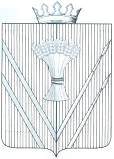 АДМИНИСТРАЦИЯВЕРЕЩАГИНСКОГО МУНИЦИПАЛЬНОГО РАЙОНА ПОСТАНОВЛЕНИЕ25.11.2015                                                                                                          № 801Об утверждении Регламента сопровождения инвестиционных проектов по принципу «одного окна» на территории Верещагинского муниципального районаВ соответствии с Федеральным законом от 06.10.2003 года № 131-ФЗ «Об общих принципах организации местного самоуправления в Российской Федерации», в целях внедрения Стандарта деятельности органов местного самоуправления Верещагинского муниципального района по обеспечению благоприятного инвестиционного климата на территории Верещагинского муниципального района, утвержденного постановлением администрации Верещагинского муниципального района от 31.07.2015 года №537, руководствуясь частями 1, 2 статьи 56 Устава муниципального образования «Верещагинский муниципальный район»,администрация Верещагинского муниципального района ПОСТАНОВЛЯЕТ:1.Утвердить прилагаемый Регламент сопровождения инвестиционных проектов по принципу «одного окна» на территории Верещагинского муниципального района.2.Настоящее постановление подлежит опубликованию в районной газете «Заря» и размещению на официальном сайте Верещагинского муниципального района.3.Контроль исполнения постановления возложить на заместителя главы администрации Верещагинского муниципального района Черемных С.БГлава муниципального района-глава администрации Верещагинского муниципального района                                                                         С.В.Кондратьев	УТВЕРЖДЕН	постановлением администрации муниципального района 		от 25.11.2015 № 801РЕГЛАМЕНТсопровождения инвестиционных проектов по принципу «одного окна» на территории Верещагинского муниципального района1. Общие положения1.1. Настоящий Регламент сопровождения инвестиционных проектов по принципу «одного окна» на территории Верещагинского муниципального района (далее – Регламент) разработан в целях снижения административных барьеров при реализации инвестиционных проектов на территории Верещагинского муниципального района и внедрения Стандарта деятельности органов местного самоуправления Верещагинского муниципального района по обеспечению благоприятного инвестиционного климата в районе.1.2. В целях настоящего Регламента применяются следующие основные понятия:инвестиционный проект - обоснование экономической целесообразности, объема и сроков осуществления капитальных вложений, в том числе необходимая проектная документация, разработанная в соответствии с законодательством Российской Федерации, а также описание практических действий по осуществлению инвестиций (бизнес-план);инициатор инвестиционного проекта - юридическое лицо или индивидуальный предприниматель, заинтересованный в реализации инвестиционного проекта за счет собственных, заемных или привлеченных средств в соответствии с действующим законодательством, за исключением средств бюджетов всех уровней бюджетной системы Российской Федерации.инвестиционная площадка - земельный участок, находящийся в государственной, муниципальной или частной собственности (как сформированный, так и неразграниченный), с расположенными на нем зданиями и сооружениями, с необходимой инженерно-транспортной инфраструктурой или свободный от указанных объектов земельный участок, предоставляемый инвестору на договорной основе для реализации инвестиционного проекта;уполномоченный орган – отдел экономического развития администрации Верещагинского муниципального района, осуществляющий функцию сопровождения Инвестиционных проектов по принципу «одного окна»;отраслевой орган – структурное подразделение или отраслевой (функциональный) орган администрации Верещагинского муниципального района, осуществляющий полномочия органов местного самоуправления в одной из сфер экономики;куратор - сотрудник Уполномоченного органа, обеспечивающий сопровождение Инвестиционного проекта.2. Порядок рассмотрения обращения инициатораинвестиционного проекта2.1. Инициатор инвестиционного проекта направляет в Отраслевой орган или Уполномоченный орган обращение о реализации Инвестиционного проекта (письменно, посредством почтовой связи или электронной почты) по форме согласно приложению 1 к настоящему Регламенту (далее - Обращение). Инициатор инвестиционного проекта вправе представить дополнительную информацию по Инвестиционному проекту.2.2. При поступлении Обращения в Уполномоченный орган последний:2.2.1. в установленном порядке осуществляет регистрацию Обращения в системе электронного документооборота;2.2.2. назначает Куратора;2.2.3. не позднее 5 рабочих дней с даты регистрации Обращения направляет документы в Отраслевой орган для подготовки информации о влиянии Инвестиционного проекта на развитие отрасли;2.2.4. по итогам рассмотрения Обращения принимает Инвестиционный проект к сопровождению в соответствии с пунктом 2.6 настоящего Регламента.2.3. При поступлении Обращения в Отраслевой орган последний:2.3.1. в установленном порядке осуществляет регистрацию Обращения в системе электронного документооборота;2.3.2. не позднее 5 рабочих дней рассматривает документы, указанные в пункте 2.1 настоящего Регламента, и подготавливает информацию о влиянии Инвестиционного проекта на развитие отрасли;2.3.3. направляет документы, указанные в пункте 2.1 настоящего Регламента, и информацию о влиянии Инвестиционного проекта на развитие отрасли в Уполномоченный орган для принятия Инвестиционного проекта к сопровождению в соответствии с пунктом 2.6 настоящего Регламента.2.4. Рассмотрение Обращения осуществляется не позднее 10 рабочих дней с даты регистрации Обращения.2.5. При рассмотрении обращения Куратором формируется справка о реализации Инвестиционного проекта.При формировании справки учитываются следующие сведения:наименование Инвестиционного проекта;сфера реализации Инвестиционного проекта;контактные данные Инициатора инвестиционного проекта;опыт работы Инициатора инвестиционного проекта в отрасли экономики;адрес (место реализации) Инвестиционного проекта;количество создаваемых рабочих мест при реализации Инвестиционного проекта;стадия реализации Инвестиционного проекта;наличие Инвестиционной площадки.2.6. Рассмотренные Инвестиционные проекты, имеющие положительное влияние на развитие отрасли, подлежат сопровождению в соответствии с разделом 3 настоящего Регламента и включаются в Реестр инвестиционных проектов, планируемых к реализации на территории Верещагинского муниципального района (далее - Реестр), по форме согласно приложению 2 к настоящему Регламенту.2.7. Информация о принятии Инвестиционного проекта к сопровождению направляется Уполномоченным органом в письменном виде Инициатору инвестиционного проекта посредством почтовой связи или электронной почты не позднее 13 рабочих дней с даты регистрации Обращения.2.8. Ведение Реестра осуществляется Уполномоченным органом.3. Сопровождение Инвестиционного проекта3.1. Сопровождение Инвестиционных проектов осуществляется в форме:оказания информационного, консультационного содействия;оперативной организации переговоров, встреч с привлечением специалистов функциональных органов администрации Верещагинского муниципального района и уполномоченных органов Пермского края по вопросам, возникающим в процессе реализации Инвестиционного проекта;координации взаимодействия функциональных органов администрации Верещагинского муниципального района при реализации Инвестиционного проекта на территории Верещагинского муниципального района;взаимодействия с сетевыми компаниями по вопросу получения технических условий подключения к объектам инженерной инфраструктуры;подбора Инвестиционной площадки;размещения информации о ходе реализации Инвестиционного проекта на официальном сайте Верещагинского муниципального района;презентации Инвестиционных проектов на форумах, выставках и иных мероприятиях инвестиционной направленности;рассмотрения Инвестиционного проекта на Совете по улучшению инвестиционного климата в Верещагинском муниципальном районе;подготовки предложений по организации предоставления мер государственной, региональной и муниципальной поддержки или использования механизма государственно-частного партнерства;организации заключения соглашения о сотрудничестве Инициатора инвестиционного проекта с администрацией Верещагинского муниципального района.3.2. Сопровождение Инвестиционных проектов по принципу "одного окна" предоставляется Инициаторам инвестиционных проектов на равных условиях в соответствии с требованиями антимонопольного законодательства.3.3. Сопровождение Инвестиционного проекта осуществляется до завершения реализации Инвестиционного проекта.3.4. По мере необходимости, но не реже 1 раза в полгода Уполномоченный орган совместно с Инициатором инвестиционного проекта проводят мониторинг реализации Инвестиционного проекта.3.5. Основаниями для исключения Инвестиционного проекта из Реестра являются:отсутствие деятельности, связанной с реализацией Инвестиционного проекта, в течение календарного года, выявленной в ходе мониторинга;заявление Инициатора инвестиционного проекта об исключении из Реестра.3.6. В случаях, указанных в пункте 3.5 настоящего Регламента, Уполномоченный орган прекращает сопровождение Инвестиционного проекта, о чем в письменном виде сообщает Инициатору инвестиционного проекта не позднее 5 рабочих дней с даты исключения из Реестра.3.7. Реестр обновляется по мере принятия к сопровождению Инвестиционных проектов или исключения из Реестра инвестиционных проектов в случае, указанном в пункте 3.5 настоящего Регламента.3.8. Реестр размещается Уполномоченным органом на официальном сайте Верещагинского муниципального района.ОБРАЩЕНИЕинициатора инвестиционного проекта______________________________________________________________________(наименование инвестиционного проекта)______________________________________________________________________(наименование юридического лица (индивидуального предпринимателя)______________________________________________________________________(адрес)______________________________________________________________________(телефон)______________________________________________________________________(идентификационный номер (ИНН)__________________________________________________________________________________________________________________________________________________________________________________________________________________(краткое описание инвестиционного проекта)______________________________________________________________________(объём инвестиций)______________________________________________________________________(источники финансирования проекта)__________________________________________________________________________________________________________________________________________________________________________________________________________________(характеристика инициатора инвестиционного проекта: дата регистрации в ЕГРЮЛ, опыт работы в отрасли реализации проекта)	Разрешаю публичное размещение информации об инвестиционном проекте на официальном сайте Верещагинского муниципального района.Руководитель_____________________   ______________________                                                    (подпись)                                                (Ф.И.О.)____________           (дата) РЕЕСТРинвестиционных проектов, планируемых к реализации на территории Верещагинского муниципального районаПриложение 1к Регламентусопровождения инвестиционныхпроектов по принципу «одного окна» на территории Верещагинского муниципального районаПриложение 2к Регламентусопровождения инвестиционныхпроектов по принципу «одного окна» на территории Верещагинского муниципального района№Наименование инвестиционного проектаНаименование заявителяДата принятия к сопровождениюОбъём инвестицийСрок реализацииФорма сопровождения инвестиционного проекта1234567